Приложениек рабочей программеучебного предмета«Изобразительное искусство» 5 классКонтрольно-оценочные материалыпо изобразительному искусству 5 классТворческая работа на тему: Декоративное панно, цветочные мотивы (кисти, гуашь) или тест.Контрольное тестирование   5 классЗадания А (тест)Раздел «Человек ,природа, культура как единое целое» 1. Жанр, в котором главный герой – природа.  А. Портрет                              Б. Пейзаж                       В. Натюрморт                     Г. Анималистический 2. В каком жанре создана картина И. Левитана «Золотая осень»?  А.  Пейзаж                           Б. Анималистический    В. Батальный                    Г. НатюрмортРаздел «Художественные средства в архитектуре и изобразительном искусстве» 3. Искусство проектирования и строительства здания  А. Перспектива                     Б. Зодчество                  В. Ландшафт                      Г. Скульптура4. Многогранник, объемное тело, имеющее шесть граней, каждая из которых представляет собой квадратА. Куб                                Б. Пирамида                 В. Призма                     Г. Параллелепипед5. Наука о передаче пространства на плоскостиА. Цветоведение                 Б. Светотень                    В. Композиция                  Г. Перспектива6. Жанр изобразительного искусства, когда на картине могут быть изображены один или несколько человек.А. Портрет                              Б. Пейзаж                         В. Натюрморт                   Г. АнималистическийРаздел «Путешествие в мир древнегреческого искусства»7. Штрих – выразительное средство А. в живописи                    Б. в архитектуре               В. в графике                       Г. в скульптуре8. Вид  древнегреческой  росписи ваз А. Чернофигурная  роспись   Б. Хохломская роспись   В. Городецкая роспись     Г. Перегородчатая эмаль9. По древнегреческим канонам,  высота головы у взрослого человека занимает от высоты всей фигуры:А. ¼  часть                              Б. 1/8  часть                      В. ½    часть                    Г. 1/10 частьРаздел «Былинная Русь и следы язычества в русской культуре»10. Автор картины «Богатыри»А. Пикассо П.                           Б. Шишкин И.И.                В. Левитан И.И.              Г. Васнецов В.М.11. Что не относится к русскому костюму? А. Зипун                                   Б. Сарафан                          В. Шаровары                   Г. Кафтан12. Узор, предназначенный для украшения различных предметов. А. Украшение                          Б. Орнамент                        В. Рисунок                        Г. Наклейка.Раздел «Народное декоративно- прикладное искусство»13. Деревянная точеная палочка, на которую пряха наматывает нить? А. Иголка                                 Б. Прялка                             В. Веретено                       Г. Валек14. Предметы декоративно-прикладного искусства можно увидеть в музее:А. Этнографическом              Б. Зоологическом                В. Литературном               Г. ТехникиЗадания Б           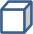 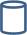 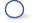 Подпиши, геометрические тела                ______ ,               ___________,                   ____________Закончи предложение: Узор, построенный на ритмическом чередовании объектов изображения, называется… (орнамент)3.        Соотнеси изображение орнамента с его видом                                        1         Геометрический            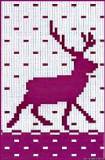 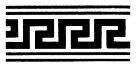 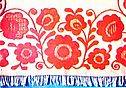 Животный                 РастительныйЗадания С Изобразите фигуру человека в русском народном костюмеПриложениек рабочей программеучебного предмета«Изобразительное искусство» 6 классКонтрольно-оценочные материалыпо изобразительному искусству 6 классПромежуточная аттестация. Творческая работа на тему: Сельский пейзаж (акварель).Контрольно-оценочные материалыпо изобразительному искусству 7 классКонтрольное тестирование   7 классЗадания А (тест)Раздел «Природная среда как источник художественного вдохновения»1. Вид  изобразительного искусства, главным выразительным средством  является линия, а роль цвета ограничена и условна:   А. Живопись                     Б. Графика                   В. Скульптура       Г. Архитектура2. Основное художественно-выразительное средство живописи  А.   Цвет                             Б. Линия                      В. Пятно                 Г. Штрих3. В анималистическом  жанре изображают: А. Человека                     Б. Животных                 В. Предметы            Г. ПриродуРаздел «Истоки творчества»4. Наука, пограничная между биологией и техникой А. Математика                  Б. Физика                     В. Бионика               Г. Биология5. Архитектурное православное сооружение древней Руси А. Храм                             Б. Мечеть                       В. Ступа                  Г. Пагода6. Архитектурное  мусульманское сооружение А. Храм                            Б. Мечеть                       В. Ступа                   Г. Пагода7. Ступенчато оформленный вход в древнерусский храм А. Купол                          Б. Барабан                        В. Закомары            Г. Портал8. Часть древнерусского храма, имеющая форму шлема или луковки.  А. Купол                          Б. Барабан                        В. Закомары            Г. ПорталРаздел «Художник в театре и кино»Раздел «Композиция в изобразительном искусствеРаздел «Мировоззрение и искусство»9. Портрет художника или скульптора, выполненный им самим. А. Портрет                        Б. Автопортрет                В. Скульптура         Г. Карикатура10. Жанр изобразительного искусства, изображающий известное историческое событие  А. Бытовой                        Б. Исторический               В. Батальный          Г. Мифологический11. Жанр изобразительного искусства, изображающий повседневную жизнь А. Бытовой                        Б. Исторический               В. Батальный          Г. Мифологический12. Жанр изобразительного искусства, изображающий военные события А. Бытовой                        Б. Исторический               В. Батальный          Г. Мифологический13. Что не относится к элементам композиции? А. Ритм                               Б. Равновесие                    В. Динамика            Г. Колорит14. Лаконичное, броское изображение большого формата А. Плакат                           Б. Рисунок                         В. Картина               Г. Эмблема       Задания Б1. Укажите соответствие картины  художника и жанра, в котором она выполнена                                      А)К.Брюллов«ПоследнийденьПомпеи»1.натюрморт                                                                      Б)  А.Пластов   «Первый снег» 2. исторический жанр                                                    В)  И.Левитан   «Золотая осень»3.бытовой жанр                                                          Г)  А.Герасимов  «Розы» 4.пейзаж                                                        2. Соотнесите название картины и автора:1. 2.     3.    4.   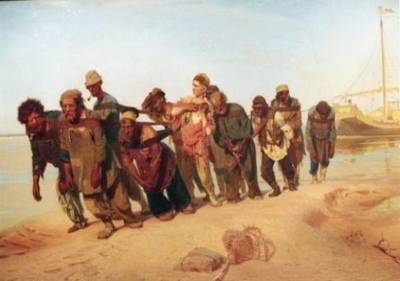 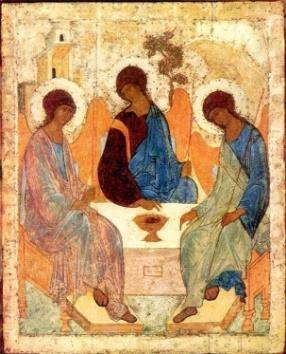 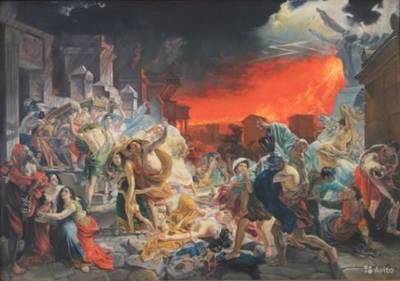 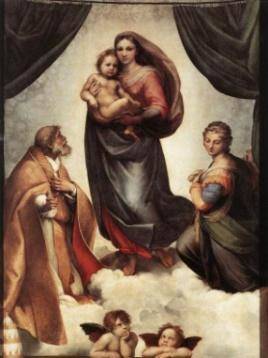   а) А.Рублёв    б) К. Брюллов     в) Рафаэль Санти           г)  И. Репин                            д) «Троица» е) «Последний день Помпеи»  ж) «Сикстинская мадонна» з) «Бурлаки на Волге»              3. Художник, изображающий море___________________________Задание С            Изобразите при помощи красок или простого карандаша портрет близкого вам человека. Именно того человека, чью красоту вы наиболее цените – как внешнюю, так и внутреннюю. Ваши работы необязательно должны быть профессиональными с точки зрения живописного мастерства. Главное постарайтесь вложить в них свою душу и любовь